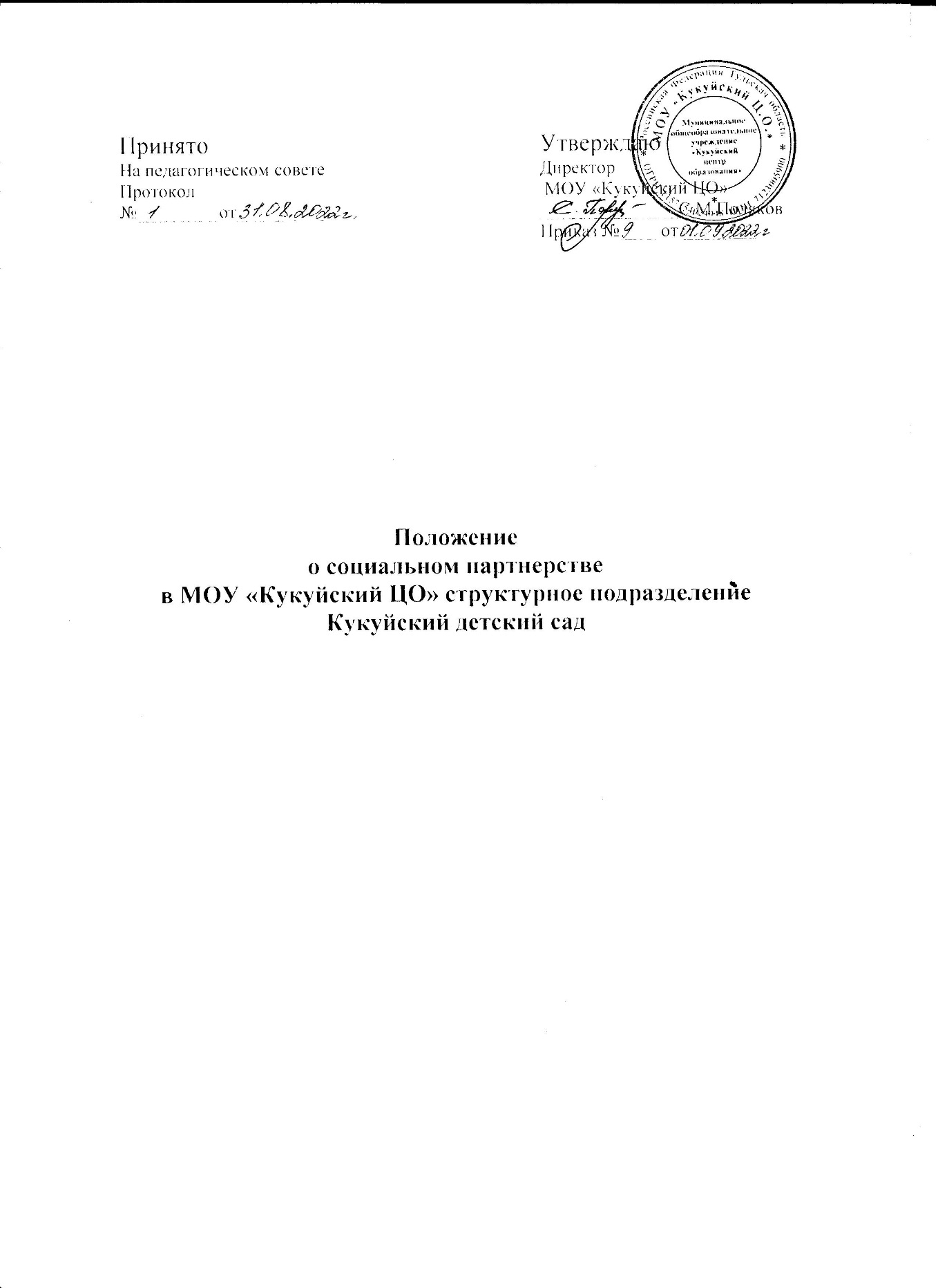 1.Общие положения1.1. Настоящее Положение разработано в соответствии с ФЗ «Об образовании в Российской Федерации» от 29.12.2012 . № 273 и определяет основы становления, организации, функционирования, укрепления и развития системы социального партнерства, а также регламентирует деятельность МОУ «Кукуйский ЦО» с субъектами социального партнерства.1.2. Настоящее положение определяет систему взаимоотношений между МОУ «Кукуйский ЦО и социальными партнерами (образовательными организациями и учреждениями, учреждениями культуры , направленную на согласование интересов сторон по вопросам регулирования отношений.1.3. Социальное партнерство – это организуемые образовательным учреждением добровольные и взаимовыгодные отношения равноправных субъектов, которые формируются па основе заинтересованности всех сторон в создании условий для реализации совместных мероприятий.1.4. При организации социального партнерства соблюдаются права и законные интересы социальных партнеров. I .5. Деятельность всей системы социального партнерства опирается на законы Российской Федерации и выражается во взаимных консультациях, переговорах, в достижении и заключении сторонами соглашений, договоров и в принятии совместных решений.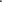 2.	Цель и задачи социального партнерства2.1. Цель создания системы социального партнерства:- объединение усилий дошкольного образовательного учреждения, других образовательных учреждений, организаций дополнительного образования детей, учреждений культуры и спорта в решении вопросов воспитания и образования обучающихся, расширение образовательного пространства.2.2.3адачи: - создание условий для развития личности обучающихся;  - включение социальных структур в систему образования;  - разработка документов, регламентирующих взаимодействие социальных партнеров; - определение структурных элементов социального партнерства, способов их взаимодействия друг с другом;  - определение содержания, формы и механизмов реализации взаимодействия ОУ и социальных партнеров.3. Принципы социального партнерства3.1.	Социальное партнерство строится на следующих основных принципах: - уважение и учет интересов участников социального партнерства; заинтересованность договаривающихся сторон в участии в договорных отношениях; - развитие социального партнерства па демократической основе; -  соблюдение социальными партнерами и их представителямизаконодательства Российской Федерации;  - равноправие сторон и доверие в отношениях;  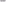  - невмешательство в дела друг друга;  - свобода выбора и обсуждения вопросов, входящих в сферу социального партнерства;  - добровольность принятия обязательств социальными партнерами на основе взаимного согласования;  - регулярность проведения консультаций и переговоров по вопросам,входящим в сферу социального партнерства;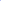  - реальность	обеспечения	принятых	социальными	партнерам иобязательств;  -обязательность исполнения достигнутых договоренностей; ответственность сторон, их представителей, должностных и иных лиц за невыполнение по их вине принятых обязательств, соглашений, договоров.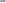 3.2. Социальное партнерство осуществляется на: - территориальном уровне, на котором устанавливаются основы регулирования отношений в муниципальном образовании;  - локальном уровне, на котором устанавливаются обязательства сторон.4. Права и обязанности в сфере социального партнерства. Ведение коллективных переговоров4.1. Каждая сторона имеет равные права па ведение переговоров по заключению соглашений, договоров.4.2. Инициатором переговоров по разработке, заключению и изменению соглашения/договора вправе выступить любая сторона.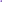 4.3. Стороны вправе получать полную и достоверную информацию необходимую для ведения переговоров и консультаций, заключения соглашений/договоров, контроля за ходом их исполнения.4.4. Стороны обязаны выполнять принятых совместные решения и рассматривать взаимные обращения, разрабатывать в установленные в соглашениях/договорах сроки планы и принимать конкретные решения, направленные па своевременное выполнение достигнутых договоренностей.4.5. Стороны обеспечивают качество совместного ведения деятельности, в соответствии с санитарно - гигиеническими требованиями и нормами, ФГОС.Порядок введения и отмена действия Положения5.1 Положение о социальном партнерстве вступает в законную силу, на правах локального акта, с момента издания соответствующего приказа директора ОУ.5.2. Действие отменяется или приостанавливается в том же порядке.